Громкие чтения «Я хотел быть памятью народа…»(в рамках межрегионального сетевого марафона «Ростов. Таланты. Люди. Дон»)Детский отдел МКУК «Центральная библиотека городского поселения г. Поворино» принял участие в межрегиональном сетевом марафоне «Ростов. Таланты. Люди. Дон».Организатор - МБУК Ростовская-на-Дону  городская централизованная библиотечная система. Марафон проводится в рамках празднования 270-летия города Ростова-на-Дону.						Библиотекарь читального зала организовала для посетителей  библиотеки громкие чтения «Я хотел быть памятью народа…», посвящённые жизни и творчеству А. И. Солженицына.	Екатерина Алексеевна рассказала ребятам о непростой судьбе писателя и общественного деятеля А. И. Солженицына, продемонстрировала презентации «Великий сын России – Солженицын», «Пронести дар через годы непогасшим».							Затем школьники приняли участие в громких чтениях. В ходе марафона прозвучали отрывки из рассказа«Матрёнин двор», а также лирические миниатюры, известные под заглавием «Крохотки»: «Дыхание», «Утёнок», «Шарик», «Костёр и муравьи», «Способ двигаться» и др. Ребята анализировали, отвечали на вопросы, рассуждали о современном ритме жизни и о том, как человек теряется в потоке информации, забывая обращать внимание на окружающую красоту. Также  в Детском отделе работала выставка-портрет   «Несломленный судьбой», где все желающие могли познакомиться с творчеством писателя. 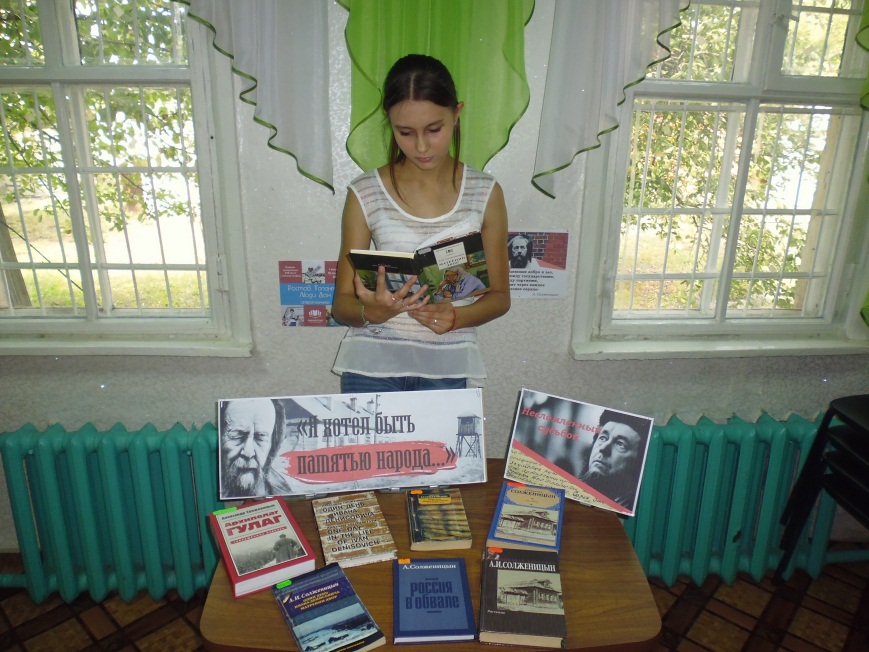 